Mercia Cycling Club  presents.....open 30 mile Time Trial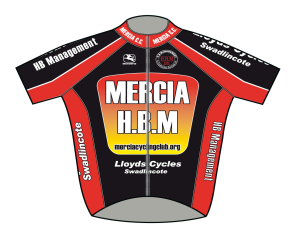 Saturday 16th June 2018 :  first rider off 2.01pm Promoted for and on behalf of Cycling Time Trials under their rules and regulations.Timekeepers:  Sue Bowler and Iris Stevens             Recorder: Keiron PattersonEvent Organiser: Anne Staley, School Board House, Guild Street, Burton on Trent DE14 1NB Tel: 07713 266000       Event HQ: Hilton Village Hall, Peacroft Lane, Hilton DE65 5GHCourse: A30/9R    details: Start at 30/25 pinkish paint mark on kerbstone opposite steel gully in Main Street, Etwall, East of 30mph signs.Proceed to Seven Wells roundabout where take first exit onto A516. Continue to roundaboutand take 2nd exit, passing under A50 to roundabout where take second exit onto sliproad to joinA50. Continue straight on at Sudbury roundabout, to leave A50 at A515 (Ashbourne)sliproad. Enter roundabout and take 3rd exit to pass under A50. At roundabout take 2nd exitonto sliproad back onto A50 eastbound.  Exit A50 at A516 Derby west. At roundabout take 4thexit , pass under A50 then at next roundabout take 2nd exit onto A50 sliproad to join A50westbound. Straight on at Sudbury roundabout and take A515 (Ashbourne) sliproad. Enterroundabout and take 3 rd exit, pass under A50. At roundabout take 2 nd exit to sliproad to rejoinA50 eastbound.  Exit A50 at A516, Derby west sliproad to Willowpit roundabout where take 2ndExit  to join A516 to finish at ‘Etwall road end’ bus stop situated at surfaced entrance to fieldAfter  lay-by 30.02 miles.Information for competitors:   HQ  will be open from 1pm. Refreshments will be available, courtesy of Sandra Marlow and Marlene Jarvis..Please exchange your number for a hot drink after the event. The start is approx. 20 mins from HQ, ,  ..Please take great care and ride with your HEAD UP at all times. No times from timekeeper, see results board. .THE BEST OF LUCK TO YOU ALL - HAVE A GOOD, FAST BUT MOST IMPORTANTLY, SAFE RIDEAWARDS :   1st  £40		1st Lady £40		V40-44  £5	  V60-64  £5                  2nd £20		2nd lady £20		V45-49  £5    V65-69  £5                  3rd £15	          	                     V50-54  £5    V70+  £5                  4th £10     			           V55-59  £5    V80+  £5Team Prize (3) £5 each        Fastest Tandem £20      Fastest Trike £10In the interests of your own safety, Cycling Time Trials and the event promoters strongly advise that you wear a hard-shell helmet which meets an internationally accepted safety standard.